[MS-GSSA]: Generic Security Service Algorithm for Secret Key Transaction Authentication for DNS (GSS-TSIG) Protocol ExtensionIntellectual Property Rights Notice for Open Specifications DocumentationTechnical Documentation. Microsoft publishes Open Specifications documentation for protocols, file formats, languages, standards as well as overviews of the interaction among each of these technologies. Copyrights. This documentation is covered by Microsoft copyrights. Regardless of any other terms that are contained in the terms of use for the Microsoft website that hosts this documentation, you may make copies of it in order to develop implementations of the technologies described in the Open Specifications and may distribute portions of it in your implementations using these technologies or your documentation as necessary to properly document the implementation. You may also distribute in your implementation, with or without modification, any schema, IDL's, or code samples that are included in the documentation. This permission also applies to any documents that are referenced in the Open Specifications. No Trade Secrets. Microsoft does not claim any trade secret rights in this documentation. Patents. Microsoft has patents that may cover your implementations of the technologies described in the Open Specifications. Neither this notice nor Microsoft's delivery of the documentation grants any licenses under those or any other Microsoft patents. However, a given Open Specification may be covered by Microsoft Open Specification Promise or the Community Promise. If you would prefer a written license, or if the technologies described in the Open Specifications are not covered by the Open Specifications Promise or Community Promise, as applicable, patent licenses are available by contacting iplg@microsoft.com. Trademarks. The names of companies and products contained in this documentation may be covered by trademarks or similar intellectual property rights. This notice does not grant any licenses under those rights. For a list of Microsoft trademarks, visit www.microsoft.com/trademarks. Fictitious Names. The example companies, organizations, products, domain names, e-mail addresses, logos, people, places, and events depicted in this documentation are fictitious. No association with any real company, organization, product, domain name, email address, logo, person, place, or event is intended or should be inferred.Reservation of Rights. All other rights are reserved, and this notice does not grant any rights other than specifically described above, whether by implication, estoppel, or otherwise. Tools. The Open Specifications do not require the use of Microsoft programming tools or programming environments in order for you to develop an implementation. If you have access to Microsoft programming tools and environments you are free to take advantage of them. Certain Open Specifications are intended for use in conjunction with publicly available standard specifications and network programming art, and assumes that the reader either is familiar with the aforementioned material or has immediate access to it.Revision SummaryTable of Contents1	Introduction	51.1	Glossary	51.2	References	51.2.1	Normative References	51.2.2	Informative References	61.3	Overview	61.4	Relationship to Other Protocols	61.5	Prerequisites/Preconditions	61.6	Applicability Statement	61.7	Versioning and Capability Negotiation	61.8	Vendor-Extensible Fields	61.9	Standards Assignments	62	Messages	72.1	Transport	72.2	Message Syntax	73	Protocol Details	83.1	Common Details	83.1.1	Abstract Data Model	83.1.2	Timers	83.1.3	Initialization	83.1.4	Higher-Layer Triggered Events	83.1.5	Message Processing Events and Sequencing Rules	83.1.5.1	Handling the MAC Field While Digesting DNS Messages	83.1.5.2	Support for the HDAC-MD5 Algorithm	83.1.5.3	Signing DNS Update Response Messages	93.1.6	Timer Events	93.1.7	Other Local Events	94	Protocol Examples	105	Security	135.1	Security Considerations for Implementers	135.2	Index of Security Parameters	136	Appendix A: Product Behavior	147	Change Tracking	158	Index	16IntroductionSecret Key Transaction Authentication for DNS (TSIG), as specified in [RFC2845], provides extensible transaction level authentication for DNS. The Generic Security Service Algorithm for Secret Key Transaction Authentication for DNS (GSS-TSIG), as specified in [RFC3645], identifies one possible extension to TSIG based on the Generic Security Service Application Program Interface (GSS-API), as specified in [RFC2743].This document specifies an extension to GSS-TSIG.Sections 1.8, 2, and 3 of this specification are normative and can contain the terms MAY, SHOULD, MUST, MUST NOT, and SHOULD NOT as defined in [RFC2119]. Sections 1.5 and 1.9 are also normative but do not contain those terms. All other sections and examples in this specification are informative.GlossaryThe following terms are specific to this document:Message Authentication Code (MAC): A message authenticator computed through the use of a symmetric key. A MAC algorithm accepts a secret key and a data buffer, and outputs a MAC. The data and MAC can then be sent to another party, which can verify the integrity and authenticity of the data by using the same secret key and the same MAC algorithm.security support provider (SSP): A dynamic-link library (DLL) that implements the Security Support Provider Interface (SSPI) by making one or more security packages available to applications. Each security package provides mappings between an application's SSPI function calls and an actual security model's functions. Security packages support security protocols such as Kerberos authentication and NTLM.MAY, SHOULD, MUST, SHOULD NOT, MUST NOT: These terms (in all caps) are used as defined in [RFC2119]. All statements of optional behavior use either MAY, SHOULD, or SHOULD NOT.ReferencesLinks to a document in the Microsoft Open Specifications library point to the correct section in the most recently published version of the referenced document. However, because individual documents in the library are not updated at the same time, the section numbers in the documents may not match. You can confirm the correct section numbering by checking the Errata.  Normative ReferencesWe conduct frequent surveys of the normative references to assure their continued availability. If you have any issue with finding a normative reference, please contact dochelp@microsoft.com. We will assist you in finding the relevant information. [RFC2119] Bradner, S., "Key words for use in RFCs to Indicate Requirement Levels", BCP 14, RFC 2119, March 1997, http://www.rfc-editor.org/rfc/rfc2119.txt[RFC2136] Thomson, S., Rekhter Y. and Bound, J., "Dynamic Updates in the Domain Name System (DNS UPDATE)", RFC 2136, April 1997, http://www.ietf.org/rfc/rfc2136.txt[RFC2743] Linn, J., "Generic Security Service Application Program Interface Version 2, Update 1", RFC 2743, January 2000, http://www.rfc-editor.org/rfc/rfc2743.txt[RFC2845] Vixie, P., Gudmundsson, O., Eastlake III, D., and Wellington, B., "Secret Key Transaction Authentication for DNS (TSIG)", RFC 2845, May 2000, http://www.ietf.org/rfc/rfc2845.txt[RFC2930] Eastlake III, D., "Secret Key Establishment for DNS (TKEY RR)", RFC 2930, September 2000, http://www.ietf.org/rfc/rfc2930.txt[RFC3645] Kwan, S., Garg, P., Gilroy, J., Esibov, L., Westhead, J., and Hall, R., "Generic Security Service Algorithm for Secret Key Transaction Authentication for DNS (GSS-TSIG)", RFC 3645, October 2003, http://www.ietf.org/rfc/rfc3645.txtInformative ReferencesNone.OverviewSecret Key Transaction Authentication for DNS (TSIG), as specified in [RFC2845], is an extensible protocol by which DNS messages can be authenticated and validated. The Generic Security Service Algorithm for Secret Key Transaction Authentication for DNS (GSS-TSIG), as specified in [RFC3645], defines an algorithm for use with TSIG, which is based on the Generic Security Service Application Program Interface, as specified in [RFC2743].In [RFC3645] section 2.2, GSS-TSIG specifies that the final transaction key (TKEY) response indicating successful negotiation must be signed. In [RFC2845] section 3.4, TSIG specifies which data is to be digested when generating or verifying the contents of a TSIG record. This protocol extension defines an alternate method of building the digest that is used to sign the last message in the GSS-TSIG TKEY negotiation.Relationship to Other ProtocolsThis specification defines an extension to GSS-TSIG, as specified in [RFC3645]. The relationship of GSS-TSIG to other protocols is not changed by this protocol extension.Prerequisites/PreconditionsAll prerequisites and preconditions applicable to GSS-TSIG, as specified in [RFC3645], apply to this protocol extension.Applicability StatementThis protocol extension does not change the way in which GSS-TSIG, as specified in [RFC3645], is used.Versioning and Capability NegotiationNone.Vendor-Extensible FieldsNone.Standards AssignmentsNone.MessagesThis protocol extension does not change the format of messages defined by GSS-TSIG, as specified in [RFC3645]. The format of messages remains the same, although the contents of the TSIG record attached to the final TKEY response in the negotiation are changed.TransportThis protocol extension does not change the base transport used by GSS-TSIG, as specified in [RFC3645].Message SyntaxThis document does not specify any new messages.Protocol DetailsCommon DetailsAbstract Data ModelNone.TimersNone.InitializationThis protocol extension does not require any initialization that is not already required by GSS-TSIG, as specified in [RFC3645].Higher-Layer Triggered EventsNone.Message Processing Events and Sequencing RulesThis protocol extension does not change message processing events or sequencing rules of messages defined by GSS-TSIG, as specified in [RFC3645], beyond the changes described in the following sections.Handling the MAC Field While Digesting DNS MessagesGSS-TSIG, as specified in [RFC3645], specifies how the client and server exchange tokens obtained from GSS-API calls (as specified in [RFC2743]). The tokens are contained in DNS TKEY records, as specified in [RFC2930]. In [RFC3645] section 4.1.3, GSS-TSIG specifies that the server MUST sign the final TKEY response in GSS-TSIG negotiation.In [RFC2845] section 3.4.3, TSIG specifies that the request message authentication code (MAC) is to be included in the digest when generating or validating a DNS message. However, because the final TKEY response in the GSS-TSIG is the first DNS message in the exchange that has been signed, there is no request MAC that can be included when performing the digest operation.When there is no request MAC, the most obvious interpretation of [RFC2845] section 3.4.3 is that the 2-byte MAC length with a value of zero be included in the digest to indicate that no MAC data bytes are being included in the digest. This protocol extension specifies that when building the digest for this message, the request MAC MUST be completely omitted. In other words, the request MAC length and request MAC data fields MUST NOT be included in the digest, so the only components of the digest will be the DNS response message and TSIG response variables.After GSS-TSIG negotiation is complete, the digesting of further DNS messages MUST include the request MAC, as specified in [RFC2845] section 3.4.Support for the HDAC-MD5 Algorithm[RFC2845] section 2.2 specifies that TSIG MUST support the "HMAC-MD5" algorithm. GSS-API does not explicitly define the MAC formats supported. Instead it relies on the security support provider (SSP) that is exposed by the operating system. Implementations of this protocol extension MUST NOT support the "HMAC-MD5.SIG-ALG.REG.INT" algorithm in [RFC2845] section 7. Implementations of this protocol extension MUST support the "gss-tsig" algorithm, as specified in [RFC3645] section 3.1.2.Signing DNS Update Response MessagesAs described in [RFC2136] section 3.8, the DNS server MUST send a DNS update response back to the DNS client after processing a DNS update request. If the DNS update request is signed and includes a TSIG record, as specified in [RFC3645] and [RFC2845] section 4, then the DNS server SHOULD<1> sign the DNS update response and include the resulting TSIG record as described in [RFC3645].Timer EventsNone.Other Local EventsNone.Protocol ExamplesExamples that clarify the difference between a strict interpretation of the relevant RFCs and the Microsoft implementation are included in the figures in this section.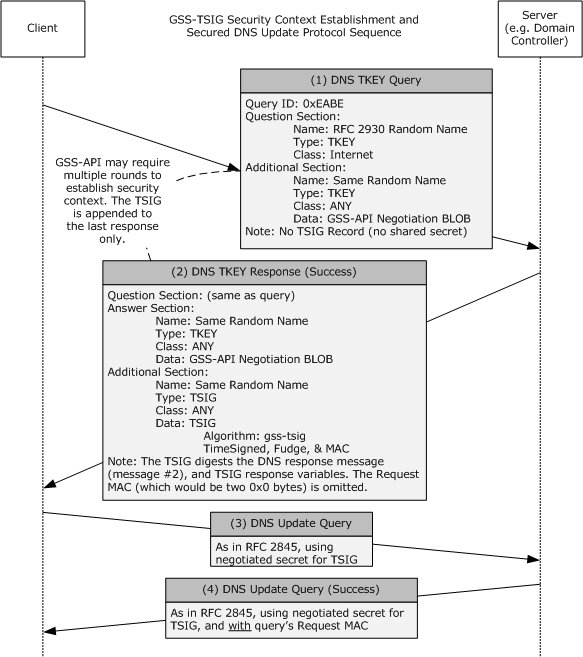 Figure : Example of a protocol sequence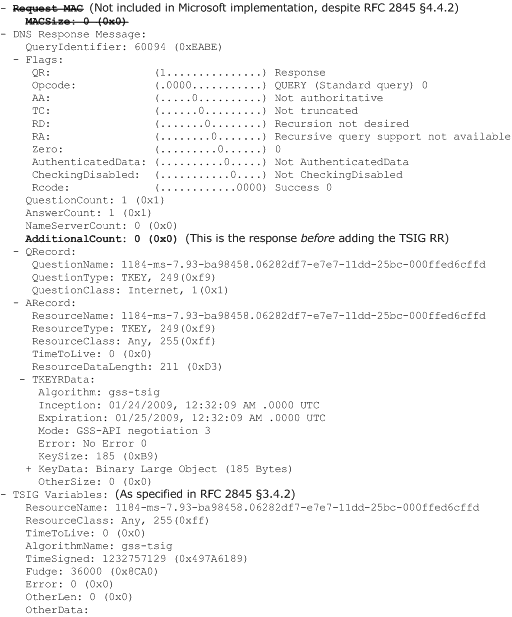 Figure : Example of Message #2 input to the GSS_GetMIC TSIG generation function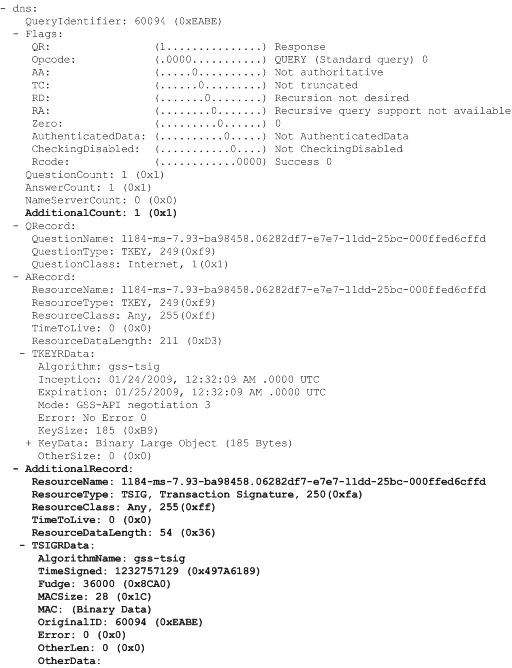 Figure : Example of Message #2, as it appears on the wireSecuritySecurity Considerations for ImplementersNone.Index of Security ParametersNone.Appendix A: Product BehaviorThe information in this specification is applicable to the following Microsoft products or supplemental software. References to product versions include released service packs.Note: Some of the information in this section is subject to change because it applies to a preliminary product version, and thus may differ from the final version of the software when released. All behavior notes that pertain to the preliminary product version contain specific references to it as an aid to the reader.Windows 2000 operating systemWindows XP operating systemWindows Server 2003 operating systemWindows Vista operating systemWindows Server 2008 operating systemWindows 7 operating systemWindows Server 2008 R2 operating systemWindows 8 operating systemWindows Server 2012 operating systemWindows 8.1 operating systemWindows Server 2012 R2 operating systemWindows 10 operating systemWindows Server 2016 Technical Preview operating systemExceptions, if any, are noted below. If a service pack or Quick Fix Engineering (QFE) number appears with the product version, behavior changed in that service pack or QFE. The new behavior also applies to subsequent service packs of the product unless otherwise specified. If a product edition appears with the product version, behavior is different in that product edition.Unless otherwise specified, any statement of optional behavior in this specification that is prescribed using the terms SHOULD or SHOULD NOT implies product behavior in accordance with the SHOULD or SHOULD NOT prescription. Unless otherwise specified, the term MAY implies that the product does not follow the prescription.<1> Section 3.1.5.3: In the Windows implementation of the DNS server, the DNS client will find that the DNS server signed a DNS update response, as described in [RFC3645], only if the RCODE value in the response message is zero (indicating success).If the RCODE value in the DNS update response message is not zero (indicating failure), the DNS client will find that the DNS server did not sign the response. Instead, the DNS server copied the DNS update request message, changed the RCODE value to the applicable nonzero error value, and sent that message back to the DNS client as the response. The message was otherwise unmodified; that is, the response message contains the same signature that was in the request message.Change TrackingNo table of changes is available. The document is either new or has had no changes since its last release.IndexAAbstract data model 8Applicability 6CCapability negotiation 6Change tracking 15Common details 8DData model - abstract 8Details - common 8EExamples 10FFields - vendor-extensible 6GGlossary 5HHigher-layer triggered events 8IImplementer - security considerations 13Index of security parameters 13Informative references 6Initialization 8Introduction 5LLocal events 9MMessage processing 8Messages   overview 7   syntax 7   transport 7NNormative references 5OOverview   common details 8   main 6Overview (synopsis) 6PParameters - security index 13Preconditions 6Prerequisites 6Product behavior 14RReferences 5   informative 6   normative 5Relationship to other protocols 6SSecret Key Transaction Authentication for DNS (TSIG) described 6Security   implementer considerations 13   parameter index 13Sequencing rules 8Standards assignments 6Syntax 7TTimer events 9Timers 8Tracking changes 15Transport 7Triggered events - higher-layer 8VVendor-extensible fields 6Versioning 6DateRevision HistoryRevision ClassComments4/3/20071.0Version 1.0 release5/11/20071.2Version 1.2 release6/1/20071.2.1EditorialChanged language and formatting in the technical content.7/3/20071.3MinorClarified the meaning of the technical content.8/10/20071.3.1EditorialChanged language and formatting in the technical content.9/28/20071.3.2EditorialChanged language and formatting in the technical content.10/23/20071.3.3EditorialChanged language and formatting in the technical content.1/25/20081.3.4EditorialChanged language and formatting in the technical content.3/14/20081.3.5EditorialChanged language and formatting in the technical content.6/20/20081.3.6EditorialChanged language and formatting in the technical content.7/25/20081.3.7EditorialChanged language and formatting in the technical content.8/29/20081.3.8EditorialChanged language and formatting in the technical content.10/24/20081.3.9EditorialChanged language and formatting in the technical content.12/5/20082.0MajorUpdated and revised the technical content.1/16/20093.0MajorUpdated and revised the technical content.2/27/20094.0MajorUpdated and revised the technical content.4/10/20094.0.1EditorialChanged language and formatting in the technical content.5/22/20094.0.2EditorialChanged language and formatting in the technical content.7/2/20094.0.3EditorialChanged language and formatting in the technical content.8/14/20094.0.4EditorialChanged language and formatting in the technical content.9/25/20094.0.5EditorialChanged language and formatting in the technical content.11/6/20094.0.6EditorialChanged language and formatting in the technical content.12/18/20094.0.7EditorialChanged language and formatting in the technical content.1/29/20104.0.8EditorialChanged language and formatting in the technical content.3/12/20104.0.9EditorialChanged language and formatting in the technical content.4/23/20104.0.10EditorialChanged language and formatting in the technical content.6/4/20104.0.11EditorialChanged language and formatting in the technical content.7/16/20104.0.11NoneNo changes to the meaning, language, or formatting of the technical content.8/27/20104.0.11NoneNo changes to the meaning, language, or formatting of the technical content.10/8/20104.0.11NoneNo changes to the meaning, language, or formatting of the technical content.11/19/20104.0.11NoneNo changes to the meaning, language, or formatting of the technical content.1/7/20114.0.11NoneNo changes to the meaning, language, or formatting of the technical content.2/11/20114.0.11NoneNo changes to the meaning, language, or formatting of the technical content.3/25/20114.0.11NoneNo changes to the meaning, language, or formatting of the technical content.5/6/20114.0.11NoneNo changes to the meaning, language, or formatting of the technical content.6/17/20114.1MinorClarified the meaning of the technical content.9/23/20114.1NoneNo changes to the meaning, language, or formatting of the technical content.12/16/20115.0MajorUpdated and revised the technical content.3/30/20126.0MajorUpdated and revised the technical content.7/12/20126.0NoneNo changes to the meaning, language, or formatting of the technical content.10/25/20126.0NoneNo changes to the meaning, language, or formatting of the technical content.1/31/20136.0NoneNo changes to the meaning, language, or formatting of the technical content.8/8/20137.0MajorUpdated and revised the technical content.11/14/20137.0NoneNo changes to the meaning, language, or formatting of the technical content.2/13/20147.0NoneNo changes to the meaning, language, or formatting of the technical content.5/15/20147.0NoneNo changes to the meaning, language, or formatting of the technical content.6/30/20158.0MajorSignificantly changed the technical content.10/16/20158.0No ChangeNo changes to the meaning, language, or formatting of the technical content.